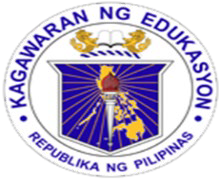 School Year	-Grade level to Enroll:INSTRUCTIONS:Print legibly all information required in CAPITAL letters. Submit accomplished form to the Person-in-Charge/Registrar/Class Adviser. Use black or blue pen only.PSA Birth Certificate No. (if available upon registration)		Learner Reference No. (LRN) Last Name	Birthdate (mm/dd/yyyy)First NameMiddle NameExtension Name e.g. Jr., III (if applicable)Last Grade Level Completed	Last School Year CompletedLast School Attented	School IDSemester	□ 1st Sem	□ 2nd SemPermanent AddressSame with your Current Address?□ Yes□ NoHouse No./StreetStreet NameBarangayPARENT'S/GUARDIAN'S INFORMATIONPARENT'S/GUARDIAN'S INFORMATIONPARENT'S/GUARDIAN'S INFORMATIONPARENT'S/GUARDIAN'S INFORMATIONPARENT'S/GUARDIAN'S INFORMATIONPARENT'S/GUARDIAN'S INFORMATIONPARENT'S/GUARDIAN'S INFORMATIONFather's NameLast NameFirst NameMiddle NameContact NumberMother's Maiden NameLast NameFirst NameMiddle NameContact NumberGuardian's NameLast NameFirst NameMiddle NameContact NumberPreferred Distance Learning Modality/iesPreferred Distance Learning Modality/iesPreferred Distance Learning Modality/iesPreferred Distance Learning Modality/iesChoose all that applies.□ Modular (Print)□ Online□ Radio-Based Instruction□ Blended□ Modular (Digital)□ Educational Television□ Homeschooling□ Face to Face